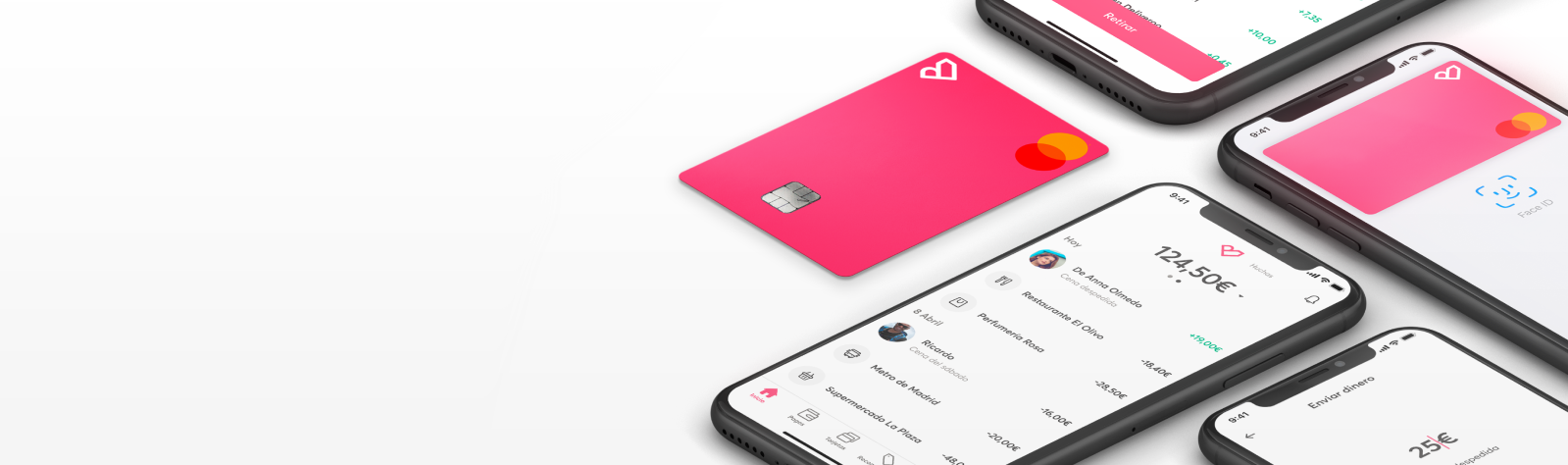 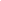 Cómo sobrevivir a una recesión económicaLa reanudación de actividades y los cambios en los semáforos para entrar a la nueva normalidad han modificado el foco de atención de la mayoría de los mexicanos. Ya no solo importa cuidarse de no contraer Covid-19, sino que también ahora hay que cuidarse para no sufrir una crisis económica en casa.Según una encuesta del Instituto Nacional de Salud Pública, cerca del 30% de los entrevistados reportaron que una persona de su hogar perdió el trabajo durante el confinamiento y hasta el 64% contestó que en sus hogares hubo disminución de ingresos. “En una crisis hay dos cosas importantes: aguantar y estar atento a las oportunidades. Por ello hay que tener completa claridad del dinero que tenemos, cuánto nos dura, cuánto nos sobra, y aprovechar las oportunidades que se presentan o estirar lo más posible nuestro dinero”, explica Cristian Huertas, country manager de la fintech española Bnext, que ofrece diversas soluciones para que las personas tengan control total de su dinero.La incertidumbre en 2020 seguirá creciendo y el Banco Mundial ya calculaba a comienzos de junio una caída del 7.5% de la economía mexicana. Para no formar parte de los números rojos ni entrar en pánico, el especialista de Bnext comparte consejos útiles para aprender a sobrevivir a la recesión económica que se avecina.Evaluar cuentasAhora que se acabó la cuarentena y hay ejemplos de reactivación económica en otros países, es buen momento para hacer una evaluación financiera propia: checar deudas, préstamos, ingresos y oportunidades. “Hay que prestar atención a los detalles. En Bnext, por ejemplo, se pueden pagar servicios sin las comisiones de las tienditas o las suscripciones de Netflix o Spotify con descuentos desde nuestra app”, indica Huertas.Ser estrictoUn panorama incierto no solo obliga a fortalecer el autocontrol, sino a ser más estricto con las finanzas personales. Hay que establecer un objetivo de gastos estricto y hacer revisiones constantes. En condiciones normales, revisar los objetivos cada tres meses estaría bien, pero ahora lo recomendable es hacerlo una vez al mes o cada quince días para realizar ajustes.Ahorrar másPara los que pudieron conservar el trabajo, aunque hayan tenido recortes, el segundo semestre del año será para ahorrar, ahorrar y después gastar. Hay que aumentar los porcentajes de ahorro y destinar el resto para el consumo básico mensual. Todos deben estar mejor preparados que antes para una emergencia médica o laboral.InvertirLas recesiones son buenas oportunidades para la inversión porque se abren muchas oportunidades. La clave es hacerlo en aquellas que conocemos bien o en las que tenemos asesoría confiable. Si alguien tiene cierta seguridad laboral y ahorros en su banco, lo mejor es invertirlo para generar rendimiento y no dejarlo “quieto” porque se deprecia con facilidad.Buscar ayudaHay que utilizar todas las herramientas disponibles para proteger el dinero y a la vez sacarle provecho. “En el marketplace de Bnext ofrecemos productos de inversión, acceso a créditos e incluso chat médico. Brindamos distintas soluciones para tiempos difíciles como el actual”, enumera el country manager de la app.Seguir estos consejos y estar atentos a todas las novedades sobre la situación sanitaria y económica, ayudarán a estar un paso por delante de la tormenta. “Se trata de estar conscientes de lo que está pasando y lo que puede pasar, para no perder de vista el control de las finanzas personales y prevenir cualquier imprevisto que pudiera presentarse”, concluye Cristian Huertas.Acerca de BnextFundada en 2017 en España, Bnext es la mejor alternativa a la banca móvil y ofrece el primer marketplace de productos financieros tanto en España como en México, con productos de inversión, préstamo, seguros y también atención médica en línea. La aplicación ofrece una cuenta y una tarjeta sin cargos con la que se pueden hacer pagos y retiros, dentro o fuera del país, con devoluciones de las comisiones generadas por los bancos tradicionales, lo que permite a los usuarios tener el control de su dinero. Bnext se lanzó en México en 2020 y ya tiene 50,000 usuarios. Pablo Amair – PR Account Executive
Correo: pablo.amair@another.co
Teléfono: 55 7643 4222